PACHET DE BAZĂ PENTRU DISPOZITIVELE MEDICALE DESTINATE RECUPERĂRII UNOR DEFICIENŢE ORGANICE SAU FUNCŢIONALE ÎN AMBULATORIU(1)Dispozitive de protezare în domeniul O.R.L.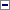 1.1.1. Pentru copiii în vârstă de până la 18 ani se pot acorda 2 proteze auditive dacă medicii de specialitate recomandă protezare bilaterală.2.1.2. Pentru copiii în vârstă de până la 18 ani, se poate acorda o altă proteză auditivă înainte de termenul de înlocuire, prevăzut în col. C4, la recomandarea medicului de specialitate, ca urmare a modificării datelor avute în vedere la ultima protezare.(2)Dispozitive pentru protezare stomii*) Se acordă pentru copiii cu vârsta până la 5 ani.**) Se acordă pentru pacienţii care prezintă situaţii particulare sau complicaţii ale stomei - retracţia stomei, cicatrici peristomale, pliu abdominal voluminos, stomie pe baghetă, defecte parietale peristomale.***) Un set de referinţă este alcătuit din 4 flanşe suport şi 15 saci colectori. În situaţii speciale, la recomandarea medicului de specialitate, componenţa setului de referinţă poate fi modificată în limita preţului de referinţă decontat lunar pentru un set de referinţă.****) În situaţii speciale, având în vedere starea fizică, ocupaţia, gradul de mobilitate a asiguratului şi complexitatea dispozitivului, la recomandarea medicului de specialitate şi cu acordul asiguratului consemnat pe prescripţia medicală, atât pe exemplarul depus la casa de asigurări de sănătate, cât şi pe exemplarul predat furnizorului de dispozitive medicale, componenţa setului poate fi modificată în limita preţului de referinţă decontat lunar pentru un set.1.2.1. Se va prescrie doar unul dintre tipurile de dispozitive de la sistemele A sau B, pentru fiecare tip (colostomie/ileostomie, respectiv urostomie).2.2.2. Până la intrarea în vigoare a preţurilor de referinţă pentru dispozitivele prevăzute la poz. 1 pct. a2-a.8, se prescrie numai tipul de dispozitiv prevăzut la poz. 1 pct. a1, pentru care preţul de referinţă este cel prevăzut în Ordinul preşedintelui Casei Naţionale de Asigurări de Sănătate nr. 803/2016 pentru aprobarea metodologiei de stabilire a preţurilor de referinţă şi a sumelor de închiriere corespunzătoare categoriilor şi tipurilor de dispozitive medicale destinate recuperării unor deficienţe organice sau funcţionale în ambulatoriu, în cadrul sistemului de asigurări sociale de sănătate.Începând cu data de intrării în vigoare a preţurilor de referinţă pentru dispozitivele prevăzute la poz. 1 pct. a2-a.8, nu se mai recomandă dispozitivul de la poz. 1 pct. a1.3.2.3. Pentru asiguraţii cu urostomie cutanată dublă, la recomandarea medicilor de specialitate se pot acorda două seturi/lună de sisteme stomice pentru urostomie.4.2.4. Pentru asiguraţii cu colostomie/ileostomie dublă, la recomandarea medicilor de specialitate se pot acorda două seturi/lună de sisteme stomice pentru colostomie/ileostomie.5.2.5. Durata prescripţiei - pentru maximum 90/91/92 de zile, în funcţie de starea clinică şi evoluţia afecţiunii pentru pacienţii care nu au stome permanente şi de maximum 12 luni pentru pacienţii care au stome permanente.(3)Dispozitive pentru incontinenţă urinară*) În situaţii speciale, având în vedere starea fizică, ocupaţia, gradul de mobilitate a asiguratului şi complexitatea dispozitivului, la recomandarea medicului de specialitate şi cu acordul asiguratului consemnat pe prescripţia medicală, atât pe exemplarul depus la casa de asigurări de sănătate, cât şi pe exemplarul predat furnizorului de dispozitive medicale, componenţa setului poate fi modificată în limita preţului de referinţă decontat lunar pentru un set.**) Se recomandă numai pentru retenţie urinară, pentru vezică neurogenă şi obstrucţie canal uretral la recomandarea medicului de specialitate neurologie, neurologie pediatrică, medicină fizică şi de reabilitare, oncologie şi chirurgie pediatrică, urologie, cu precizarea că pentru vezică neurogenă recomandarea se face numai de medicul de specialitate neurologie şi neurologie pediatrică.***) Pentru asiguraţii cu urostomie cutanată dublă şi nefrostomie bilaterală, la recomandarea medicilor de specialitate se pot acorda 2 seturi/lună de saci colectori de urină.****) Se acordă o singură dată în viaţă.1.3.1. Pentru dispozitivele prevăzute la poz. 1-4, durata prescripţiei este pentru maximum 90/91/92 de zile, în funcţie de starea clinică şi evoluţia afecţiunii pentru pacienţii care nu au incontinenţă urinară permanentă şi de maximum 12 luni pentru pacienţii care au incontinenţă urinară permanentă.(4)Proteze pentru membrul inferior1.4.1. Termenul de înlocuire de 2, respectiv 4 ani se consideră de la momentul în care asiguratul a intrat în posesia protezei definitive, dacă acesta a beneficiat şi de proteză provizorie.2.4.2. Pentru copiii în vârstă de până la 18 ani, se poate acorda o altă proteză înainte de termenul de înlocuire, prevăzut în col. C4, la recomandarea medicului de specialitate, ca urmare a modificării datelor avute în vedere la ultima protezare.3.4.3. Pentru un asigurat se pot acorda două dispozitive medicale de acelaşi tip (stânga-dreapta); termenul de înlocuire pentru fiecare dispozitiv din cele două (stânga-dreapta) este cel prevăzut în coloana C4.4.4.4. Proteza de coapsă modulară cu manşon de silicon şi proteza de gambă modulară cu manşon de silicon se acordă pentru amputaţie ca urmare a complicaţiilor diabetului zaharat şi ca urmare a afecţiunilor neoplazice la nivelul membrului inferior, la recomandarea medicului de specialitate ortopedie şi traumatologie, ortopedie pediatrică, chirurgie generală, chirurgie vasculară, chirurgie pediatrică, diabet zaharat, nutriţie şi boli metabolice.(5)Proteze pentru membrul superior*) se acordă pentru copii cu vârsta cuprinsă între 3-18 ani cu malformaţii congenitale.1.5.1. Pentru copiii în vârstă de până la 18 ani, se poate acorda o altă proteză înainte de termenul de înlocuire, prevăzut în col. C4, la recomandarea medicului de specialitate, ca urmare a modificării datelor avute în vedere la ultima protezare.2.5.2. Pentru un asigurat se pot acorda două dispozitive medicale de acelaşi tip (stânga-dreapta); termenul de înlocuire pentru fiecare dispozitiv din cele două (stânga-dreapta) este cel prevăzut în coloana C4.(6)Orteze1.6.1. pentru coloana vertebralăPentru copiii în vârstă de până la 18 ani, se poate acorda o altă orteză înainte de termenul de înlocuire, prevăzut în col. C4, la recomandarea medicului de specialitate, ca urmare a modificării datelor avute în vedere la ultima ortezare.2.6.2. pentru membrul superior2.1.6.2.1. Pentru copiii în vârstă de până la 18 ani, se poate acorda o altă orteză înainte de termenul de înlocuire, prevăzut în col. C4, la recomandarea medicului de specialitate, ca urmare a modificării datelor avute în vedere la ultima ortezare.2.2.6.2.2. Pentru un asigurat se pot acorda două dispozitive medicale de acelaşi tip (stânga-dreapta); termenul de înlocuire pentru fiecare dispozitiv din cele două (stânga-dreapta) este cel prevăzut în col. C4.3.6.3. pentru membrul inferior3.1.6.3.1. Pentru ortezele corectoare de statică a piciorului, tipurile a), b) şi c) se prescriu numai perechi.3.2.6.3.2. Pentru copiii în vârstă de până la 18 ani, se poate acorda o altă orteză înainte de termenul de înlocuire, prevăzut în col. C4, la recomandarea medicului de specialitate, ca urmare a modificării datelor avute în vedere la ultima ortezare.3.3.6.3.3. Orteze pentru luxaţii de şold congenitale la copii (*) se pot acorda, ori de câte ori este nevoie, la recomandarea medicului de specialitate, ca urmare a modificării datelor avute în vedere la ultima ortezare.3.4.6.3.4. Pentru un asigurat se pot acorda două dispozitive medicale de acelaşi tip (stânga-dreapta), cu excepţia celor prevăzute la pct. 6.3.1; termenul de înlocuire pentru fiecare dispozitiv din cele două (stânga-dreapta) este cel prevăzut în col. C4.(7)Încălţăminte ortopedică1.7.1. Pentru copiii în vârstă de până la 18 ani, se poate acorda o altă pereche de încălţăminte înainte de termenul de înlocuire prevăzut în col. C4, la recomandarea medicului de specialitate ca urmare a modificării datelor avute în vedere la acordarea ultimei perechi.2.7.2. Se prescrie o pereche de ghete sau o pereche de pantofi.3.7.3. Numerele utilizate sunt exprimate în sistemul metric.(8)Dispozitive pentru deficienţe vizuale*) Se poate acorda o lentilă intraoculară pentru celălalt ochi după cel puţin 6 luni.(9)Echipamente pentru oxigenoterapie şi ventilaţie noninvazivă*) Aparatele se acordă numai prin închiriere.**) Aparatele de administrare continuă cu oxigen se acordă numai prin închiriere pentru următoarele afecţiuni:Oxigenoterapie de lungă durată - durata administrării cotidiene este >/= 15 ore/ziIndicaţii:a.pacienţi cu insuficienţă respiratorie cronică, cu hipoxie severă/gravă în repaos pentru:a.1)BPOC - definit prin spirometrie cu VEMS/CVF mai mică de 70% - cu una din condiţiile:- PaO2 55 - 59 mmHG (sau Sat O2 < 90%) măsurată la distanţă de un episod acut şi unul din semnele clinice de cord pulmonar cronic, semne clinice de hipertensiune pulmonară, poliglobulie (Ht > 55%)Durata prescripţiei este de maximum 90/91/92 de zile, în funcţie de starea clinică şi evoluţia afecţiunii pentru persoanele care nu sunt încadrate în grad de handicap şi de maximum 12 luni pentru persoanele care sunt încadrate în grad de handicap accentuat sau grav.Medici curanţi care fac recomandarea:- pneumologi care sunt în contract cu casele de asigurări de sănătate pentru furnizarea de servicii medicalea.2)alte afecţiuni cu insuficienţă respiratorie cronică obstructivă sau restrictivă, cu una din condiţiile:- pentru sindromul obstructiv PaO2 < 60 mmHG (sau sat O2 < 90%)Durata prescripţiei este de maximum 90/91/92 de zile în funcţie de starea clinică şi evoluţia afecţiunii pentru persoanele care nu sunt încadrate în grad de handicap şi de maximum 12 luni pentru persoanele care sunt încadrate în grad de handicap accentuat sau grav.Medici curanţi care fac recomandarea- pneumologi, cardiologi, oncologi şi pediatri, care sunt în contract cu casele de asigurări de sănătate pentru furnizarea de servicii medicale.***) Aparatele de ventilaţie noninvazivă se acordă numai prin închiriere pentru următoarele afecţiuni:- boală toracică restrictivă (scolioza gravă, pectus excavatum - stern înfundat, pectus carinatum - torace în carenă, boala Bechterew, deformarea postoperatorie sau posttraumatică, boala pleurală restrictivă)- boală neuromusculară- fibroza chisticăPentru boala toracică restrictivă şi boala neuromusculară, alături de simptomele de insuficienţă respiratorie şi alterarea calităţii vieţii, trebuie îndeplinit cel puţin unul dintre criteriile de mai jos:- hipercapnie cronică diurnă cu PaCO2 >/= 45 mm Hg- hipercapnie nocturnă cu PaCO2 >/= 50 mm Hgdemonstrată prin analiza gazelor sanguine imediat după momentul trezirii- normocapnie diurnă cu creşterea nivelului PTCO2 cu >/= 10 mm Hg pe timp de noapte, comparativ cu valoarea diurnă, demonstrată prin capnometrie transcutanată sau respiratoriePentru fibroza chistică, alături de simptomele de insuficienţă respiratorie şi alterarea calităţii vieţii, la pacient trebuie îndeplinit cel puţin unul dintre criteriile de mai jos:- hipercapnie cronică diurnă cu PaCO2 >/= 60 mm Hg- hipercapnie nocturnă cu PaCO2 >/= 65 mm Hg demonstrată prin analiza gazelor sanguine imediat după momentul trezirii- hipercapnie cronică diurnă cu PaCO2 >/= 60 mm Hg şi creşterea nocturnă a nivelului PTCO2 cu >/= 10 mm Hg pe timp de noapte, comparativ cu valoarea de la culcare, demonstrată prin capnometrie transcutanată sau respiratorie- hipercapnie cronică diurnă cu PaCO2 >/= 55-60 mm Hg şi cel puţin 2 exacerbări acute cu acidoză respiratorie care au necesitat spitalizare în ultimele 12 luni- ca urmare directă a unei exacerbări acute care necesită ventilaţie invazivă sau neinvazivă, dacă valoarea PaCO2 >55 mm Hg persistă chiar şi după stabilizarea stării.Durata prescripţiei este de maximum 90/91/92 de zile în funcţie de starea clinică şi evoluţia afecţiunii pentru persoanele care nu sunt încadrate în grad de handicap şi de maximum 12 luni pentru persoanele care sunt încadrate în grad de handicap accentuat sau grav.Medici curanţi care fac recomandarea:- medici pneumologi cu atestat în Managementul general, clinic şi terapeutic al tulburărilor respiratorii din timpul somnului - Somnologie, în Managementul general, clinic şi terapeutic al tulburărilor respiratorii din timpul somnului - Somnologie poligrafie, polisomnografie şi titrare CPAP/BiPAP şi în Managementul general, clinic şi terapeutic al tulburărilor respiratorii - Ventilaţie non-invazivă, care sunt în contract cu casele de asigurări de sănătate pentru furnizarea de servicii medicale;- medici cu specialitatea anestezie şi terapie intensivă care sunt în contract cu casele de asigurări de sănătate pentru furnizarea de servicii medicale.(10)Dispozitive pentru terapia cu aerosoli*) Se acordă copiilor cu vârsta până la 5 ani cu bronşită astmatiformă/bronşiolită, la recomandarea medicului pediatru. Dispozitivul include şi sistemul de eliberare automată.**) Se acordă copiilor cu mucoviscidoză cu vârsta până la 18 ani, la recomandarea medicului pneumolog şi pediatru;(11)Dispozitive de mers*) se acordă prin închirierePentru un asigurat se pot acorda două dispozitive medicale de acelaşi tip (stânga-dreapta) din cele prevăzute la pct. 1, 2 şi 3; termenul de înlocuire pentru fiecare dispozitiv din cele două (stânga-dreapta) este cel prevăzut în col. C4.(12)Proteză externă de sânNOTĂ:Se acordă pentru femei care au suferit intervenţii chirurgicale - mastectomie totală; se pot acorda două dispozitive medicale de acelaşi tip (stânga-dreapta), după caz; termenul de înlocuire pentru fiecare dispozitiv din cele două (stânga-dreapta) este cel prevăzut în col. C4.Medici curanţi care fac recomandarea: chirurgie generală, chirurgie plastică, estetică şi microchirurgie reconstructivă şi oncologie medicală.CAPITOLUL 2: B. Pachetul de servicii pentru pacienţii din statele membre ale Uniunii Europene/Spaţiului economic european/Confederaţia Elveţiană, beneficiari ai formularelor/documentelor europene emise în baza Regulamentului (CE) nr. 883/2004 al Parlamentului European şi al Consiliului şi pentru pacienţii din statele cu care România a încheiat acorduri, înţelegeri, convenţii sau protocoale internaţionale cu prevederi în domeniul sănătăţii1.Pentru pacienţii din statele membre ale Uniunii Europene/din Spaţiul Economic European/Confederaţia Elveţiană, beneficiari ai formularelor/documentelor europene emise în baza Regulamentului (CE) nr. 883/2004 al Parlamentului European şi al Consiliului se acordă dispozitive medicale în aceleaşi condiţii ca şi persoanelor asigurate în cadrul sistemului de asigurări sociale de sănătate din România, respectiv dispozitivele prevăzute la lit. A din prezenta anexă.2.Pentru pacienţii din statele cu care România a încheiat acorduri, înţelegeri, convenţii sau protocoale internaţionale cu prevederi în domeniul sănătăţii, se acordă dispozitive medicale în aceleaşi condiţii ca şi persoanelor asigurate în cadrul sistemului de asigurări sociale de sănătate din România, respectiv dispozitivele medicale prevăzute la lit. A din prezenta anexă, în condiţiile prevăzute de respectivele documente internaţionale.NR CRT.DENUMIREA DISPOZITIVULUI MEDICALTIPULTERMEN DE ÎNLOCUIREC1C2C3C41Proteză auditivă5 ani2Proteză fonatoriea) Vibrator laringian5 ani2Proteză fonatorieb) Buton fonator (shunt - ventile)2/an3Proteză trahealăa) Canulă traheală simplă4/an3Proteză trahealăb) Canulă traheală Montgomery2/anDENUMIREA DISPOZITIVULUI MEDICALTIPULTERMEN DE ÎNLOCUIREC2C3C4A. Sistem stomic unitar sac stomic de unică utilizare)****)a1) sac colector pentru colostomie/ileostomie1 set/lună (30 bucăţi)A. Sistem stomic unitar sac stomic de unică utilizare)****)a2) sac colector pentru colostomie/ileostomie fără evacuare1 set/lună (35 bucăţi)A. Sistem stomic unitar sac stomic de unică utilizare)****)a3) sac colector pentru colostomie/ileostomie cu evacuare1 set/lună (20 bucăţi)A. Sistem stomic unitar sac stomic de unică utilizare)****)a4) sac colector special pentru colostomie/ileostomie cu evacuare1 set*)/lună (40 bucăţi)A. Sistem stomic unitar sac stomic de unică utilizare)****)a5) sac colector pentru colostomie/ileostomie fără evacuare cu adeziv convex1 set**)/lună (40 bucăţi)A. Sistem stomic unitar sac stomic de unică utilizare)****)a6) sac colector pentru colostomie/ileostomie cu evacuare cu adeziv convex1 set**)/lună (25 bucăţi)A. Sistem stomic unitar sac stomic de unică utilizare)****)a7) sac colector pentru colostomie/ileostomie fără evacuare cu diametrul mai mare de 60 mm1 set**)/lună (40 bucăţi)A. Sistem stomic unitar sac stomic de unică utilizare)****)a8) sac colector pentru colostomie/ileostomie cu evacuare cu diametrul mai mare de 60 mm1 set**)/lună (25 bucăţi)A. Sistem stomic unitar sac stomic de unică utilizare)****)b) sac colector pentru urostomie1 set/lună (15 bucăţi)B. Sistem stomie cu două componentea) pentru colostomie/ileostomie (flanşă - suport şi sac colector)1 set***)/lunăB. Sistem stomie cu două componenteb) pentru urostomie (flanşă - suport şi sac colector)1 set***)/lunăNR CRT.DENUMIREA DISPOZITIVULUI MEDICALTERMEN DE ÎNLOCUIREC1C2C41Condom urinar1 set*)/lună (30 bucăţi)2Sac colector de urină***)1 set*)/lună (6 bucăţi)3Sonda Foley1 set*)/lună (4 bucăţi)4Cateter urinar**)1 set*)/lună (120 bucăţi)5Bandă pentru incontinenţă urinară****)NR CRT.DENUMIREA DISPOZITIVULUI MEDICALTIPULTERMEN DE ÎNLOCUIREC1C2C3C41Proteză parţială de piciora) LISEFRANC2 ani1Proteză parţială de piciorb) CHOPART2 ani1Proteză parţială de piciorc) PIROGOFF2 ani2Proteză pentru dezarticulaţia de gleznăSYME2 ani3Proteză de gambăa) convenţională, din material plastic, cu contact total2 ani3Proteză de gambăb) geriatrică2 ani3Proteză de gambăc) modulară4 ani3Proteză de gambăd) modulară cu manşon de silicon4 ani4Proteză pentru dezarticulaţia de genunchimodulară4 ani5Proteză de coapsăa) combinată2 ani5Proteză de coapsăb) din plastic2 ani5Proteză de coapsăc) cu vacuum2 ani5Proteză de coapsăd) geriatrică2 ani5Proteză de coapsăe) modulară4 ani5Proteză de coapsăf) modulară cu vacuum4 ani5Proteză de coapsăg) modulară cu manşon de silicon4 ani6Proteză de şolda) convenţională2 ani6Proteză de şoldb) modulară4 ani7Proteză parţială de bazin hemipelvectomiea) convenţională2 ani7Proteză parţială de bazin hemipelvectomieb) modulară4 aniNR CRT.DENUMIREA DISPOZITIVULUI MEDICALTIPULTERMEN DE ÎNLOCUIREC1C2C3C41Proteză parţială de mânăa) funcţională simplă2 ani1Proteză parţială de mânăb) funcţională2 ani1Proteză parţială de mânăc) de deget funcţională simplă*)2 ani2Proteză de dezarticulaţie de încheietură a mâiniia) funcţională simplă2 ani2Proteză de dezarticulaţie de încheietură a mâiniib) funcţională acţionată pasiv2 ani2Proteză de dezarticulaţie de încheietură a mâiniic) funcţională acţionată prin cablu2 ani2Proteză de dezarticulaţie de încheietură a mâiniid) funcţională acţionată mioelectric8 ani3Proteză de antebraţa) funcţională simplă2 ani3Proteză de antebraţb) funcţională acţionată pasiv2 ani3Proteză de antebraţc) funcţională acţionată prin cablu2 ani3Proteză de antebraţd) funcţională acţionată mioelectric cu pro-supinaţie pasivă8 ani3Proteză de antebraţe) funcţională acţionată mioelectric cu pro-supinaţie activă8 ani4Proteză de dezarticulaţie de cota) funcţională simplă2 ani4Proteză de dezarticulaţie de cotb) funcţională acţionată pasiv2 ani4Proteză de dezarticulaţie de cotc) funcţională acţionată prin cablu2 ani4Proteză de dezarticulaţie de cotd) funcţională atipic electric8 ani4Proteză de dezarticulaţie de cote) funcţională mioelectrică8 ani5Proteză de braţa) funcţională simplă2 ani5Proteză de braţb) funcţională acţionată pasiv2 ani5Proteză de braţc) funcţională acţionată prin cablu2 ani5Proteză de braţd) funcţională atipic electric8 ani5Proteză de braţe) funcţională mioelectrică8 ani6Proteză de dezarticulaţie de umăra) funcţională simplă2 ani6Proteză de dezarticulaţie de umărb) funcţională acţionată pasiv2 ani6Proteză de dezarticulaţie de umărc) funcţională acţionată prin cablu2 ani6Proteză de dezarticulaţie de umărd) funcţională atipic electric8 ani6Proteză de dezarticulaţie de umăre) funcţională mioelectrică8 ani7Proteză pentru amputaţie inter-scapulo-toracicăa) funcţională simplă2 ani7Proteză pentru amputaţie inter-scapulo-toracicăb) funcţională acţionată pasiv2 ani7Proteză pentru amputaţie inter-scapulo-toracicăc) funcţională acţionată prin cablu2 ani7Proteză pentru amputaţie inter-scapulo-toracicăd) funcţională atipic electric8 aniNR CRT.DENUMIREA DISPOZITIVULUI MEDICALTIPULTERMEN DE ÎNLOCUIREC1C2C3C41Orteze cervicalea) colar12 luni1Orteze cervicaleb) Philadelphia/Minerva12 luni1Orteze cervicalec) Schanz12 luni2Orteze cervicotoracice12 luni3Orteze toracice12 luni4Orteze toracolombosacralea) orteză toracolombosacrală12 luni4Orteze toracolombosacraleb) corset Cheneau12 luni4Orteze toracolombosacralec) corset Boston12 luni4Orteze toracolombosacraled) corset Euroboston12 luni4Orteze toracolombosacralee) corset Hessing12 luni4Orteze toracolombosacralef) corset de hiperextensie12 luni4Orteze toracolombosacraleg) corset Lyonnais12 luni4Orteze toracolombosacraleh) corset de hiperextensie în trei puncte ptr. scolioză12 luni5Orteze lombosacralea) orteză lombosacrală12 luni5Orteze lombosacraleb) lombostat12 luni6Orteze sacro-iliace12 luni7Orteze cervicotoraco-lombosacralea) corset Stagnara2 ani7Orteze cervicotoraco-lombosacraleb) corset Milwaukee12 luniNR CRT.DENUMIREA DISPOZITIVULUI MEDICALTIPULTERMEN DE ÎNLOCUIREC1C2C3C41Orteze de deget12 luni2Orteze de mânăa) cu mobilitatea/fixarea degetului mare12 luni2Orteze de mânăb) dinamică12 luni3Orteze de încheietura mâinii - mânăa) fixă12 luni3Orteze de încheietura mâinii - mânăb) dinamică12 luni4Orteze de încheietura mâinii - mână - degetfixă/mobilă12 luni5Orteze de cotcu atelă/fără atelă12 luni6Orteze de cot - încheietura mâinii - mână12 luni7Orteze de umăr12 luni8Orteze de umăr - cot12 luni9Orteze de umăr - cot - încheietura mâinii - mânăa) fixă12 luni9Orteze de umăr - cot - încheietura mâinii - mânăb) dinamică12 luniNR CRT.DENUMIREA DISPOZITIVULUI MEDICALTIPULTERMEN DE ÎNLOCUIREC1C2C3C41Orteze de picior12 luni2Orteze pentru gleznă - piciorfixă/mobilă12 luni3Orteze de genunchia) fixă12 luni3Orteze de genunchib) mobilă12 luni3Orteze de genunchic) Balant2 ani4Orteze de genunchi - gleznă - piciora) orteză de genunchi - gleznă - picior12 luni4Orteze de genunchi - gleznă - piciorb) pentru scurtarea membrului pelvin2 ani5Orteze de şold12 luni6Orteze de şold - genunchi12 luni7Orteze de şold - genunchi - gleznă - piciora) orteză de şold - genunchi - gleznă - picior12 luni7Orteze de şold - genunchi - gleznă - piciorb) coxalgieră (aparat)2 ani7Orteze de şold - genunchi - gleznă - piciorc) Hessing (aparat)2 ani8Orteze pentru luxaţii de şold congenitale la copiia) ham Pavlik*8Orteze pentru luxaţii de şold congenitale la copiib) de abducţie*8Orteze pentru luxaţii de şold congenitale la copiic) Dr. Fettwies*8Orteze pentru luxaţii de şold congenitale la copiid) Dr. Behrens*8Orteze pentru luxaţii de şold congenitale la copiie) Becker*8Orteze pentru luxaţii de şold congenitale la copiif) Dr. Bernau*9Orteze corectoare de statică a picioruluia) susţinători plantari cu nr. până la 23 inclusiv6 luni9Orteze corectoare de statică a picioruluib) susţinători plantari cu nr. mai mare de 23,56 luni9Orteze corectoare de statică a picioruluic) Pes Var/Valg12 luniNR CRT.DENUMIREA DISPOZITIVULUI MEDICALTIPULTERMEN DE ÎNLOCUIREC1C2C3C41Ghetea) diformităţi cu numere până la 23 inclusiv6 luni1Gheteb) diformităţi cu numere mai mari de 23,56 luni1Ghetec) cu arc cu numere până la 23 inclusiv6 luni1Gheted) cu arc cu numere mai mari de 23,56 luni1Ghetee) amputaţii de metatars şi falange cu numere până la 23 inclusiv6 luni1Ghetef) amputaţii de metatars şi falange cu numere mai mari de 23,56 luni1Gheteg) scurtări de până la 10 cm, cu numere până la 23 inclusiv6 luni1Gheteh) scurtări de până la 10 cm, cu numere mai mari de 23,56 luni1Ghetei) scurtări peste 10 cm, cu numere până la 23 inclusiv6 luni1Ghetej) scurtări peste 10 cm, cu numere mai mari de 23,56 luni2Pantofia) diformităţi cu numere până la 23 inclusiv6 luni2Pantofib) diformităţi cu numere mai mari de 23,56 luni2Pantofic) amputaţii de metatars şi falange cu numere până la 23 inclusiv6 luni2Pantofid) amputaţii de metatars şi falange cu numere mai mari de 23,56 luni2Pantofie) scurtări de până la 8 cm, cu numere până la 23 inclusiv6 luni2Pantofif) scurtări de până la 8 cm, cu numere mai mari de 23,56 luni2Pantofig) scurtări peste 8 cm, cu numere până la 23 inclusiv6 luni2Pantofih) scurtări peste 8 cm, cu numere mai mari de 23,56 luniNR CRT.DENUMIREA DISPOZITIVULUI MEDICALTIPULTERMEN DE ÎNLOCUIREC1C2C3C41Lentile intraoculare*)a) ptr. camera anterioară1Lentile intraoculare*)b) ptr. camera posterioarăNR CRT.DENUMIREA DISPOZITIVULUI MEDICAL*)TIPULTERMEN DE ÎNLOCUIREC1C2C3C41Aparat pentru administrarea continuă cu oxigen**)concentrator de oxigen2Aparat de ventilaţie noninvazivă***)aparat de ventilaţieNR CRT.DENUMIREA DISPOZITIVULUI MEDICALTIPULTERMEN DE ÎNLOCUIREC1C2C3C41.Inhalator salin particule uscate de sare cu flux automat de aer sau oxigen*)12 luni2.Nebulizator **)Nebulizator cu compresor**)5 aniNR CRTDENUMIREA DISPOZITIVULUI MEDICALTIPULTERMEN DE ÎNLOCUIREC1C2C3C41Baston3 ani2Bastoncu trei/patru picioare3 ani3Cârjăa) cu sprijin subaxilar din lemn1 an3Cârjăb) cu sprijin subaxilar metalică3 ani3Cârjăc) cu sprijin pe antebraţ metalică3 ani4Cadru de mers3 ani5Fotoliu rulantperioadă nedeterminată**)5Fotoliu rulanta) cu antrenare manuală/electrică3 ani5Fotoliu rulantb) triciclu pentru copii3 ani5Fotoliu rulantperioadă determinată*)5Fotoliu rulanta) cu antrenare manuală/electrică5Fotoliu rulantb) triciclu pentru copiiNR CRT.DENUMIREA DISPOZITIVULUI MEDICALTIPULTERMEN DE ÎNLOCUIREC1C2C3C41Proteză externă de sân şi accesorii (sutien)3 ani